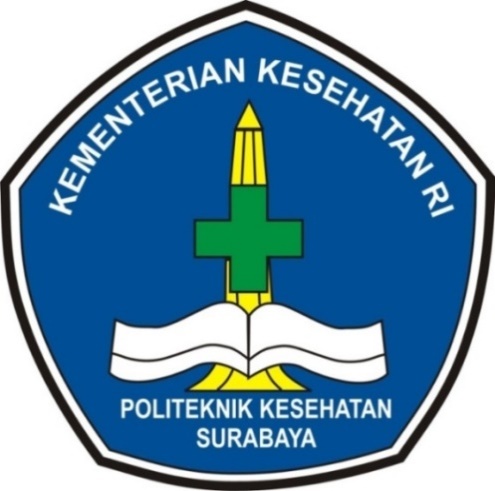 KONDISI FISIK DAN KUALITAS BAKTERIOLOGIS AIR SUMUR GALI DI KELURAHAN TAMAN KECAMATAN TAMAN KOTA MADIUN TAHUN 2021LIA SUSANTI P27833218026KEMENTRIAN KESEHATAN REPUBLIK INDONESIA POLITEKNIK KESEHATAN KEMENKES SURABAYA JURUSAN KESEHATAN LINGKUNGAN PROGRAM STUDI SANITASI PROGRAM DIPLOMA IIIKAMPUS MAGETAN TAHUN 2021KONDISI FISIK DAN KUALITAS BAKTERIOLOGIS AIR SUMUR GALI DI KELURAHAN TAMAN KECAMATAN TAMAN KOTA MADIUN TAHUN 2021LIA SUSANTI P27833218026KEMENTRIAN KESEHATAN REPUBLIK INDONESIA POLITEKNIK KESEHATAN KEMENKES SURABAYA JURUSAN KESEHATAN LINGKUNGAN PROGRAM STUDI SANITASI PROGRAM DIPLOMA IIIKAMPUS MAGETAN TAHUN 2021